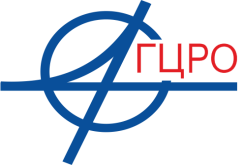 Муниципальное казенное учреждение дополнительного профессионального образования города Новосибирска «Городской центр развития образования»Итоги государственной итоговой аттестации по образовательным программам среднего общего образования в городе Новосибирске в 2016 годуНовосибирск2016«Школы не должны оцениваться в первую очередь по итогам ЕГЭ, так как каждая из них имеет очень разный контингент учеников… Неправильно оценивать школы по результатам ЕГЭ, поскольку каждая школа работает со своим уникальным контингентом учеников, и школы, где стандартно высокие результаты, не должны сравниваться со школами, где пока таких результатов нет».(Из выступления министра Минобрнауки Дмитрия Ливанова на селекторном совещании в правительстве РФ  11.08.2016). В брошюре используются следующие сокращения:ГИА- государственная итоговая аттестацияГО – городской округ ЕГЭ – единый государственный экзаменМКУДПО «ГЦРО» - Муниципальное казённое учреждение дополнительного профессинального образоввания города Новосибирска «Городской центр развития образования»МОУО – муниципальный орган управления образованиемМР – муниципальный район НСО – Новосибирская область ОО – общеобразовательная организация РФ – Российская Федерация 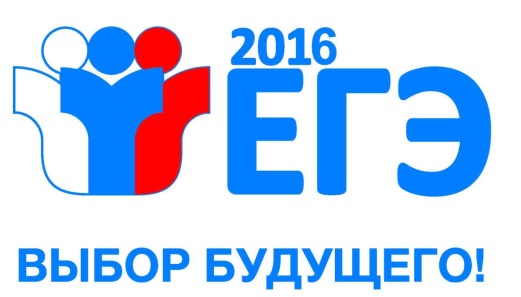 О проведении единого государственного экзамена  вгороде Новосибирске в 2016 годуЕдиный государственный экзамен (ЕГЭ) нацеливает систему образования на подготовку думающего, умеющего рассуждать и аргументировать своё мнение выпускника, владеющего основами наук, знакомого с достижениями отечественной истории и культуры. Экзамен подтверждает готовность выпускника к жизни в обществе. ЕГЭ является итогом работы за годы обучения и стал объективной оценкой качества образования в стране, но не единственным критерием оценивания. Результаты ЕГЭ следует рассматривать как одну из составляющих оценки качества образования наряду с Национальными исследованиями оценки качества образования (НИКО) аналогичным международным исследованиям, исследованиями профессиональных компетенций педагогов, анализом результатов олимпиад, научно-практических конференций и так далее."Неправильно оценивать школы по результатам ЕГЭ, поскольку каждая школа работает со своим уникальным контингентом учеников, и школы, где стандартно высокие результаты, не должны сравниваться со школами, где пока таких результатов нет". Об этом 11.08.2016  сказал министр Минобрнауки Дмитрий Ливанов на селекторном совещании в правительстве. "Мы разработали схему самообследования школ и мы рекомендуем использовать именно эту модель при оценке образовательных организаций", - подчеркнул он.Итоги ЕГЭ 2016 года показывают, что на протяжении последних лет остаётся высокой и продолжает увеличиваться доля выпускников, сдававших два предмета по выбору (45% от сдающих предметы по выбору) или даже три предмета по выбору (10% от сдающих предметы по выбору), т.е. выпускники оставляют для себя  больше возможностей для поступления в учреждения высшего профессионального образования. Участники ЕГЭ г. Новосибирска демонстрируют более высокий уровень подготовки, как по русскому языку, так и по математике по отношению к выпускникам Новосибирской области. Доля участников ЕГЭ в г. Новосибирске сдавших предметы с высоким уровнем подготовки превышает областные показатели в полтора раза в процентом соотношении.Разрыв результатов ЕГЭ между 10 % лучших школ и 10 % слабых школ в соответствии с показателями государственной программы Российской Федерации «Развитие образования на 2013-2020 годы» должен сократиться до 1,5. Анализируя качество учебных достижений участников ЕГЭ, можно констатировать, что в городе Новосибирске за последние три года по русскому языку он равен 1,4; 1,6; 1,6 и по математике (профиль) 1,8; 2,2; 2,2. Аналогичные показатели в Новосибирской области в 2016 году 1,7 и 2,8 соответственно.  Сдвигов в улучшении показателей  за прошедшие годы не  наблюдается и поэтому педагогическому сообществу ещё предстоит значительная работа по  полноценному использованию созданных условий для обеспечения качества и конкурентоспособности российского образования. В текущем году медалями «За особые успехи в учении» награждены 784 выпускника (11%) (в прошлом году медалью награждены 642 выпускника).Наибольшее количество выпускников, получивших аттестат особого образца и награждённых медалью «За особые успехи в учении»,  подготовили МБОУ «Гимназия № 1», МАОУ «Лицей № 22», МБОУ «Инженерный лицей НГТУ», МАОУ Вторая гимназия, МАОУ Гимназия № 11 «Гармония», МАОУ ОЦ «Горностай», МАОУ Гимназия № 12, МБОУ ЛИТ, МБОУ СОШ школы № 120 и № 210 и другие общеобразовательные организации.Среди медалистов в этом учебном году 23 человека по результатам ЕГЭ набрали 100 баллов: по русскому языку – 15 выпускников, по математике – 8, по литературе – 1.Лидером среди общеобразовательных учреждений Новосибирска по числу медалистов (44 человека) и медалистов-стобалльников по русскому языку и математике (5 человек) стала гимназия № 1.Боровкова Дарья Александровна – ученица МБОУ «Гимназия № 1» – получила сто баллов по двум предметам: по русскому языку и по литературе.По результатам завершения учебного года следует также отметить МАОУ ОЦ «Горностай»: здесь из 6 стобалльников – 4 медалиста получили 100 баллов по математике (наибольшее количество по математике). А выпускник Путилин Михаил, получил 100 баллов по математике, победил на 27 международной олимпиаде по информатике, получив Золотую медаль, а также является победителем заключительного этапа всероссийской олимпиады школьников по информатике и призёром по математике.По обязательным предметам за последние три года высокий уровень подготовки показали участники ЕГЭ: 25 – 37% по русскому языку и по математике 27 - 48% от всех сдававших. Русский язык не смогли  сдать в РФ в 2016 году 0,7% участников, против 1,5% в прошлом году. В г. Новосибирске показатели значительно лучше: соответственно 0,4% в прошлом году и  0,2% в текущем. Также возросло число участников  с высоким уровнем подготовки до 37% (35% - 2015 г.). «Результаты ЕГЭ по русскому языку в целом сопоставимы с прошлогодними, но мы видим повышение доли высокобалльников с одновременным сокращением числа выпускников, которые не смогли преодолеть минимальный порог», - так комментирет результаты руководитель федеральной комиссии разработчиков КИМ по русскому языку Ирина Цыбулько.Второй год проходит экзамен по базовой математике. Экзамен оценивается по шкале, которая переводится в пятибалльную, и его результат не может быть предъявлен для поступления в ВУЗ, а любой положительный результат свидетельствует об освоении программы и даёт возможность получить аттестат. Количество не сдавших математику базового уровня в 2016 году в РФ сократилось, по сравнению с 2015 годом, с 7,4% до 4,7%, без учёта пересдачи. В Новосибирске 3 %. Средний балл вырос до 4,3 (4,14 в РФ) против 4 баллов (3,9 РФ) в 2015 году. Также выросло число участников ЕГЭ с высоким уровнем подготовки до 48% (39% - РФ). На «4» и «5» сдали экзамен 4770 человек (85%). Участники базового ЕГЭ по математике продемонстрировали снижение количества арифметических ошибок, ошибок, связанных с непониманием условия задачи. Существенно лучше они справились с решением уравнений, практико-ориентированными и геометрическими заданиями. В отличие от прошлого года профильную математику в текущем году выбирали более осознанно и конечно более мотивированные выпускники. Однако не смогли сдать с первого раза «профиль» 15% в РФ, 13% в г. Новосибирске. Понизился и средний балл сдающих (47,9 против 48,2 в прошлом году), но значительно выросло число 100-балльников (18 чел. против 2 чел. в 2015 г.), количество участников ЕГЭ с высоким уровнем подготовки достигло 31 % (27% – 2015 г.). Подготовка к экзамену профильного уровня требует изучения предмета на профильном уровне в соответствии с государственным образовательным стандартом и те, кто не смог преодолеть порог, на сегодня не готовы к обучению в вузе, где математика требуется на профильном уровне.  Руководитель федеральной комиссии разработчиков контрольных измерительных материалов по математике Иван Ященко отмечает, что выбор школьников «стал более осознанным»: в этом году большинство пришедших на профильный экзамен по предмету «были уверены в своих силах, а не просто хотели попробовать».ЕГЭ по математике (профильный уровень) в г. Новосибирске показывает второй год существенное расслоение выпускников в изучении этого предмета. Каждый девятый в 2016 году не смог сдать математику, только пересдача и наличие базового результата позволила исправить ситуацию с завершением образования в средней школе. Однако (данные на 1.09.2016) 128 человек не смогли получить аттестат о среднем общем образовании,  хотя минимальные баллы ЕГЭ для получения аттестата не изменились, достаточно было набрать 24 балла по русскому языку и сдать базовый ЕГЭ по математике или на профильном экзамене по математике  набрать 27 баллов.Классы углубленного изучения математики существенно изменили картину успешности для сильных детей, но каждый второй обладатель медали «За особые успехи в учении» не смог набрать выше 80 баллов на профильной математике и это предпосылки к тревожной картине в изучении математики не только в г. Новосибирске. Поэтому возможно не случайно, что летом прошлого года российские школьники впервые в истории не завоевали ни одной золотой медали на Международной математической олимпиаде, заняв 21-е общекомандное место.По всем предметам средний балл участников ЕГЭ в городе Новосибирске превысил средний балл по Новосибирской области, но следует отметить, что   достижение средних показателей, как и в прошлые годы,  осуществлено, в основном, только за счёт трёх районов/округа города Новосибирска: Советского, Ленинского, Центрального. Улучшилась картина по показателям среднего балла в  Кировском районе.Выше среднего балла Новосибирской области (в % отношении от числа сдающих) показатели в Центральном округе по 13 предметам, Советском районе по 12 предметам, Ленинском районе по 10 предметам, Кировском по 6 предметам, Октябрьском районах по 3 предметам, в Калининском и Дзержинском районах по 2 предметам.  Доля участников ЕГЭ, сдавших хотя бы один экзамен с высоким результатом от 42% до 67% отмечается также только в Советском, Ленинском, Центральном районах/округе. На основании данных, представленных в докладе министра образования и науки Новосибирской области на XVI съезде работников образования Новосибирской области (август 2016 г.), показатели среднего балла по всем предметам в Новосибирской области на уровне среднероссийских или несколько выше. Выпускники 2016 года  среди предметов по выбору чаще выбирали обществознание, историю и физику. Не взирая на то, что именно по обществознанию и истории высока доля участников ЕГЭ, не справившихся с предложенной работой (11-12%) и мало тех, кто показывает высокий уровень подготовки (выше ТБ2)  (8-9%). По физике высокий уровень подготовки показывают 24-20% сдающих за последние три года с ежегодным уменьшением числа участников ЕГЭ, которые не могут преодолеть минимальную границу (3,9% в 2016 году).Доля участников ЕГЭ, сдавших экзамены по всем предметам и сдавших хотя бы один экзамен с высоким результатом, за три года в г.Новосибирске также выросла - с 86% до 88% и с 23% до 31% соответственно. Весомую лепту в общие  показатели вносят выпускники статусных организаций. Их показатели 96% и 57% соответственно в текущем году. По иностранным языкам высокий уровень подготовки показали меньшее количество выпускников по сравнению с прошлым годом. Уменьшился и средний балл сдающих экзамены по всем иностранным языкам. На протяжении нескольких лет число участников ЕГЭ выбирающих предметы по выбору и  не преодолевших минимальную границу  остаётся высоким (более 10%), за исключением физики, литературы, французского и английского языков. Среди экзаменов по выбору, где не смогли сдать экзамен 11-14% участников ЕГЭ, «лидируют» история, обществознание, информатика и ИКТ, биология и немецкий язык.  Общее количество участников ЕГЭ, не сдавших экзамен в 2016 году, составило по всем предметам 2070 человек, без учёта обязательных экзаменов (русский язык не сдали с первого раза 23 человека, математику 827 участников ЕГЭ). Введение итогового сочинения, как допуска к проведению ГИА,  не дало устойчивой картины по улучшению результатов ЕГЭ по литературе. Три года подряд по литературе есть 100 балльники (2014 г. - 4 чел., 2015 г.– 2 чел., 2016 – 3 чел.), но при этом средний тестовый балл по этому предмету  уменьшился до 54,6 (60,2 в 2014 году), как и  уменьшилось количество участников с высоким уровнем подготовки (с 13,4% до 8,6% за три года).  Анализируя статистику нарушений, следует отметить, что абсолютное большинство выпускников стали ответственнее соблюдать правила проведения ЕГЭ и относиться к экзамену как к шансу продемонстрировать свои способности и знания без всякой посторонней помощи. Общественное наблюдение за проведением ЕГЭ (на пунктах проведения ЕГЭ в городе Новосибирске присутствовало  более 400 чел.),  100 % видеонаблюдение  на пунктах проведения  в режиме он-лайн,  качественная подготовка руководителей и организаторов пунктов проведения позволяет говорить об объективности результатов ЕГЭ. Однако нарушения  Порядка проведения ГИА имеются, особенно в  ППЭ Советского района: все они были зафиксированы федеральным экспертом, либо федеральными общественными наблюдателями:- ППЭ 451 на экзамене по русскому языку медицинский работник находился в ППЭ с телефоном, на экзамене по математике базового уровня в одной из аудиторий неверно был указан на доске номер аудитории.- ППЭ 456 чтение организатором в аудитории во время экзамена книги.- ППЭ 455 в резервный день член ГЭК опоздал на экзамен более чем на 2 часа, его обязанности в это время выполнял федеральный эксперт.Большое количество нарушений отмечено с вскрытием доставочных пакетов в аудитории ранее 10.00: ППЭ 381 - Центральный округ, ППЭ 413, ППЭ 416 Кировский район, ППЭ 453, ППЭ 454, ППЭ 455 - Советский район, а также наличием не опечатанных аудиторий в ППЭ 381, ППЭ 394,  ППЭ 461 - Центральный округ, ППЭ 456 - Советский район.Среди участников ЕГЭ резко снизилось число лиц пытающихся использовать сотовые телефоны во время экзамена, в текущем году удалено за это нарушение 3 человека.Итоги ЕГЭ показываю реальную картину качества образования в нашем обществе. Учащиеся воспринимают экзамен как свой личный итог в получении образования в стенах школы. «В нашем обществе ещё есть мифы о резком неприятии учащимися Единого госэкзамена. Однако объясняется это тем, что своё отношение к вступительным испытаниям через СМИ транслируют не школьники и даже не их родители, а люди, далёкие от образовательного процесса. Школьникам сейчас понятна процедура сдачи ЕГЭ, они знают, как проходит экзамен, что можно брать с собой при сдаче предмета. Не смущает выпускников и видеонаблюдение: уже через пять минут после начала экзамена школьники о камерах забывают и сосредотачиваются на экзамене. Зато во многом благодаря видеонаблюдению оценки, полученные по ЕГЭ, стали в разы объективнее результатов прежних выпускных экзаменов» (заместитель председателя Комитета Госдумы по образованию Ирина Мануйлова, август 2016 г.). Минэкономики на основе предложений Рособрнадзора подготовило проект указа президента РФ об исключении результатов ЕГЭ из оценки эффективности деятельности органов местного самоуправления городских округов и муниципальных районов. Это позволит "повысить объективность проведения ЕГЭ и исключить стимулы административного влияния на его результаты", отмечается в пояснительной записке документа, представленного на общественное обсуждение. В 2014 году аналогичным указом президента показатель ЕГЭ был исключен из параметров оценки эффективности деятельности губернаторов и региональных властей, разработанных в 2012 году.В 2017 году МОУО и общеобразовательным организациям необходимо продолжить разъяснительную работу среди выпускников, родителей и общественности по вопросам организации и проведения ЕГЭ, в том числе и через средства массовой информации. Сайт МКУДПО «ГЦРО» (http://gcro.nios.ru/index.php?pid=65) продолжает публикацию нормативных, аналитических и статистических материалов по проведению ЕГЭ для педагогов, обучающихся и родителей, а также регулярно освещает вопросы подготовки, проведения и анализа результатов ГИА в г. Новосибирске. Особый упор при информировании обучающихся и их родителей необходимо обратить на правильный выбор предметов по выбору при сдаче ЕГЭ. Необходимо устранять перекос в выборе предметов по выбору существующий все последние годы. Речь идёт об обществознании и истории. Высшие  учебные заведения не используют эти предметы в качестве вступительных испытаний в том объёме, в котором имеют результаты по этим предметам на руках будущие абитуриенты. В тоже время результатов по техническим дисциплинам явно не хватает абитуриентам. В качестве примера можно привести статистические данные НИМРО за 2016 год (http://www.nimro.ru/news/statisticheskie-materialy-po-gia-2016.html) и данные анализа второго мониторинга трудоустройства выпускников вузов проведённым Министерством образования и науки Российской Федерации в 2016 году (http://www.rsci.ru/innovations/company_news/239319.php).Информация о вступительных испытаниях в вузыСравнение частоты включения предметов в Перечень экзаменов и доли участников ЕГЭ по предметам (2016 г.)Информация по  второму мониторингу трудоустройства выпускников вузов, и средней заработной плате выпускников вузов 2014 года по итогам их трудоустройства в 2015 году (предоставлена Пенсионным фондом Российской Федерации, Рособрнадзором и образовательными организациями) В ходе мониторинга были обработаны данные о более 1 млн. 172 тысячах выпускников вузов.Согласно результатам мониторинга, самый высокий процент трудоустройства (от 80 до 90%) у выпускников, окончивших инженерные и медицинские направления подготовки. Среди ведущих специальностей и направлений по данному показателю – ядерная энергетика и технологии, сестринское дело, фармация, электро и теплоэнергетика, химические технологии. Хуже всего трудоустраиваются выпускники с юридическим и экономическим образованием: почти 40% юристов и около 20% тех, кто обучался по направлению экономика и управление, не находят себя на рынке труда в первый год после выпуска. Такие данные ещё раз подтверждают, что в будущем выпускников школ необходимо нацеливать  при поступлении в учреждения высшего профессионального образования именно на направления технического уровня.Выпускники вузов, поступившие на работу имеют и высокий показатель средней ежемесячной заработной платы. ТОП-5 направлений с самыми высокими показателями:-    аэронавигация и эксплуатация авиационной и ракетно-космической техники – выпускники, окончившие данное направление подготовки, получают в среднем более 74 тысяч рублей в месяц;-  ядерная энергетика и технологии – более 48 тысяч рублей в месяц;-  прикладная геология, горное дело, нефтегазовое дело и геодезия – более 47 тысяч рублей в месяц;- электроника, радиотехника и системы связи – более 46 тысяч рублей в месяц;- физика и астрономия – более 43 тысяч рублей в месяц. Полные данные мониторинга доступны на сайте Минобрнауки России «Мониторинг трудоустройства выпускников».Могилёв Н.А., старший методист МКУДПО «ГЦРО»100 баллов на ЕГЭ Средний балл ЕГЭ по обязательным предметамКоличество участников ЕГЭ по г. Новосибирску * Участники ЕГЭ из общеобразовательных организаций.Доля участников ЕГЭ по предметам по г. Новосибирску ,  %Количество участников ЕГЭ по предметам г. Новосибирску, чел.Участники ЕГЭ, сдавшие хотя бы один экзамен на высоком уровне, по г. Новосибирску Участники ЕГЭ, набравшие выше минимального количества баллов по двум обязательным предметам и предметам по выбору, по г. Новосибирску  Результаты ЕГЭ по русскому языку Результаты ЕГЭ по математике (профильный уровень)Результаты ЕГЭ по математике (базовый уровень)Результаты ЕГЭ по информатике и ИКТ Результаты ЕГЭ по биологии Результаты ЕГЭ по истории Результаты ЕГЭ по физике Результаты ЕГЭ по обществознанию Результаты ЕГЭ по химии Результаты ЕГЭ по географии Результаты ЕГЭ по литературе Результаты ЕГЭ по английскому языку Результаты ЕГЭ по немецкому языку Результаты ЕГЭ по французскому языку Темпы изменения среднего балла участников ЕГЭ в 2016 г. по сравнению с 2015 г. по г. Новосибирску (относительно среднего балла НСО), %Для заметокБрошюра подготовлена на основании данных, представленных  ГКУ Новосибирской области «Новосибирский институт мониторинга и развития образования»Ответственный за выпуск Могилёв Николай Алексеевич, старший методист МКУДПО «ГЦРО»630032, г. Новосибирск, ул. Котовского, 8Тел.\факс 355-51-25E-mail: gcro@list.ruОбщеобразовательная организацияКоличество человекКоличество человекКоличество человекПредмет (обычный шрифт -2014 год, курсивом выделены предметы 2015 года, жирным шрифтом предметы 2016 года)Общеобразовательная организация2014 г.2015 г.2016 г.Предмет (обычный шрифт -2014 год, курсивом выделены предметы 2015 года, жирным шрифтом предметы 2016 года)МБОУ «Гимназия № 1»668Русский язык, химия, русский язык, математика, химия, информатика и ИКТ, русский язык, литература, математика, информатика и ИКТМБОУ  «Лицей № 200»4Русский язык, литератураМАОУ «Лицей № 9»31Русский язык, литература, информатика и ИКТМБОУ «Лицей № 136»31Русский язык, химия, русский языкМБОУ «Лицей № 159»2Математика МБОУ Гимназия № 414Русский язык, русский язык, история, английский язык, химияМАОУ  Гимназия № 12311Русский язык, русский язык, химияМАОУ Вторая гимназия214Русский язык, история, русский язык, русский язык, математика, химияМБОУ Лицей № 1307Русский язык, математика, информатика и ИКТ, химияМБОУ «Лицей № 22 «Надежды Сибири»23Русский язык, биология, русский язык, химияМБОУ «Инженерный лицей НГТУ»122Русский язык, русский язык, физика, русский языкМБОУ  гимназия № 3 в Академгородке233Информатика и ИКТ, русский язык, информатика и ИКТ, литература, история, химияМАОУ Гимназия № 15 «Содружество»21Русский язык, русский языкМБОУ Гимназия № 16 «Французская»2Русский языкМАОУ Гимназия №103Русский язык, химияМАОУ ОЦ «Горностай»127Русский язык, русский язык, русский язык, математика, информатика и ИКТМБОУ ЛИТ123Русский язык, русский язык , русский языкСУНЦ НГУ1513Русский язык, русский язык, математика, физика, математика, биология, физика, химияМБОУ СОШ № 2032Русский языкМБОУ СОШ № 1862Русский языкМБОУ  СОШ № 12 с ХЭЦ21Русский язык, русский язык16 общеобразовательных организацийг. НовосибирскаПо 1 человеку2014 г.Русский язык, литература, химия, физика10 общеобразовательных организацийг. НовосибирскаПо 1 человеку2015 г.Русский язык, литература, химия15 общеобразовательных организаций г. НовосибирскаПо 1 человеку2016 г.Русский язык, литература, математика, историяВыпускница прошлых лет1 чел.2015 г.2016 г.Литература, литератураг. НовосибирскПредмет2014 г.2015 г.2016 г.г. НовосибирскРусский язык6568,368,7г. НовосибирскМатематика профильная5048,250,2г. НовосибирскМатематика базовая4,04,3НСОРусский язык62,966,266,3НСОМатематика47,145,247,9НСОМатематика базовая4,04,1РФРусский язык62,565,968,5(данные интернета)РФМатематика профильная44,145,446,6 (данные интернета)РФМатематика базовая4,04.1 (данные интернета)Район (город)Всего участников ЕГЭ*, чел.Всего участников ЕГЭ*, чел.Всего участников ЕГЭ*, чел.В том числеВ том числеВ том числеВ том числеВ том числеВ том числеРайон (город)Всего участников ЕГЭ*, чел.Всего участников ЕГЭ*, чел.Всего участников ЕГЭ*, чел.в дневных ОО, чел.в дневных ОО, чел.в дневных ОО, чел.в вечерних (сменных) ОО, чел.в вечерних (сменных) ОО, чел.в вечерних (сменных) ОО, чел.Район (город)201420152016201420152016201420152016Дзержинский639648598599617575403123Калининский739844824717812776223248Кировский760755789704721742563447Ленинский116612261194113812001157282632Октябрьский85879977585078376381612Первомайский2853063202853063200-0Советский850901950834888938161317Центральный округ166917061656157916131562909394Всего по МР НСО512946594619503745984589926130Всего по ГО НСО958919984882880938763946Всего по г. Новосибирску696671857106670669406833260245273Итого13531276312709126251241812360428345349Район (город)Русский языкМатематикаМатематикаФизикаХимияИнформатика и ИКТБиологияИсторияГеографияАнглийский языкНемецкий языкФранцузский языкОбществознаниеЛитератураРайон (город)Русский языкбазовый уровеньпрофильный уровеньФизикаХимияИнформатика и ИКТБиологияИсторияГеографияАнглийский языкНемецкий языкФранцузский языкОбществознаниеЛитератураДзержинский100,088,673,123,98,217,917,624,21,810,70,00,366,26,0Калининский100,088,362,523,28,99,816,018,22,710,10,00,062,06,6Кировский100,094,665,319,16,319,913,118,62,96,20,30,157,55,6Ленинский99,979,668,324,18,020,313,118,32,38,70,30,854,36,5Октябрьский100,093,268,318,28,815,419,523,11,810,50,40,068,86,8Первомайский99,485,664,718,47,212,812,522,52,25,90,00,059,46,6Советский100,052,380,735,516,020,414,211,20,78,30,10,539,45,9Центральный округ99,972,967,521,611,716,816,118,11,615,20,20,358,38,3Всего по МР НСО100,094,058,918,07,68,719,416,62,32,90,20,058,53,5Всего по ГО НСО99,994,964,818,08,910,417,320,11,98,80,40,162,55,2Всего по г. Новосибирску99,979,669,023,59,917,215,318,51,910,30,20,357,36,7Итого99,986,065,021,09,013,617,017,92,17,50,20,258,15,4Район (город)Русский языкМатематикаМатематикаФизикаХимияИнформатика и ИКТБиологияИсторияГеографияАнглийский языкНемецкий языкФранцузский языкОбществознаниеЛитератураРайон (город)Русский языкбазовый уровеньпрофильный уровеньФизикаХимияИнформатика и ИКТБиологияИсторияГеографияАнглийский языкНемецкий языкФранцузский языкОбществознаниеЛитератураДзержинский5985304371434910710514511640239636Калининский824728515191738113215022830051154Кировский7697465151515015710314723492145444Ленинский119395181528896242157219271044964878Октябрьский7757225291416811915117914813053353Первомайский31827420759234140727190019021Советский9504977673371521941351067791537456Центральный округ1654120811183571942782662992625245965137Всего по МР НСО4618434227218313494028987651051321002702161Всего по ГО НСО9839346381778810217019819874161551Всего по г. Новосибирску710156564903166770512191089131713773114224071479Итого127021093282622675114217232157228026195028237388691Район (город)Количество участников ЕГЭ, сдавших хотя бы один экзамен на высоком уровне, чел.Количество участников ЕГЭ, сдавших хотя бы один экзамен на высоком уровне, чел.Количество участников ЕГЭ, сдавших хотя бы один экзамен на высоком уровне, чел.Доля участников ЕГЭ, сдавших хотя бы один экзамен на высоком уровне, %Доля участников ЕГЭ, сдавших хотя бы один экзамен на высоком уровне, %Доля участников ЕГЭ, сдавших хотя бы один экзамен на высоком уровне, %Район (город)201420152016201420152016Дзержинский17817621627,927,236,1Калининский22329630030,235,136,4Кировский19723828325,93,935,9Ленинский45653250339,143,442,1Октябрьский30829830135,937,338,8Первомайский80876828,128,421,3Советский57158763667,265,166,9Центральный округ76884382646,049,449,9Всего по МР НСО9781074115419,123,125,0Всего по ГО НСО29531135533,633,836,1Всего по г. Новосибирску27813057313339,942,644,1Итого40674442464231,234,836,5Район (город)Обязательные предметыОбязательные предметыОбязательные предметыОбязательные предметыОбязательные предметыОбязательные предметыПредметы по выборуПредметы по выборуПредметы по выборуПредметы по выборуПредметы по выборуПредметы по выборуРайон (город)чел.чел.чел.%%%чел.чел.чел.%%%Район (город)201420152016201420152016201420152016201420152016Дзержинский63563258399,497,597,551049943779,877,073,1Калининский73683580599,698,997,761869869883,682,784,7Кировский75573476599,398,597,061861464681,382,481,9Ленинский11601213117899,598,998,710511089104190,188,887,2Октябрьский85779376599,999,298,773768364485,985,583,1Первомайский28128929998,694,493,421922724576,874,276,6Советский84989894799,999,799,781186189795,495,694,4Центральный округ16631685163699,698,898,814661571146087,895,688,2Всего по МР НСО50764527450899,097,297,635163745362468,680,378,4Всего по ГО НСО95089896099,297,797,676279280479,586,281,7Всего по г. Новосибирску69367079697899,698,598,260306242606886,686,985,4Итого12962125041244699,397,997,910308107791049679,084,582,6Район (город)Участники экзаменаНабрали ниже минимального количества балловНабрали ниже минимального количества балловСредний баллНабрали выше среднего по НСОНабрали выше среднего по НСОСдали экзамен на высоком уровнеСдали экзамен на высоком уровнеСдали экзамен на 81 и более балловСдали экзамен на 81 и более балловРайон (город)чел.чел.%–чел.%чел.%чел.%Дзержинский5980066,328547,718130,311218,7Калининский8240066,940549,226231,816520,0Кировский78940,566,438348,524230,714518,4Ленинский11930068,967856,842335,525621,5Октябрьский7750068,543055,526333,916921,8Первомайский31872,261,211034,65918,63611,3Советский9500074,670574,252254,934936,7Центральный округ165410,0670,9102261,869441,947028,4Всего по МР НСО4618140,362,6171437,197521,159112,8Всего по ГО НСО98320,266,249950,829630,119419,7Всего по г. Новосибирску7101120,268,0401856,6264637,3170224,0Итого12702280,263,9623149,1391730,8248719,64Район (город)Участники экзаменаНабрали ниже минимального количества балловНабрали ниже минимального количества балловСредний баллНабрали выше среднего по НСОНабрали выше среднего по НСОСдали экзамен на высоком уровнеСдали экзамен на высоком уровнеСдали экзамен на 81 и более балловСдали экзамен на 81 и более балловРайон (город)чел.чел.%–чел.%чел.%чел.%Дзержинский4379321,345,319344,211225,6153,4Калининский5156212,047,424547,611422,1142,7Кировский5157514,646,723044,712524,3234,5Ленинский815819,951,044254,224129,6425,2Октябрьский5297113,446,124045,410419,7142,6Первомайский2073215,543,27837,73315,910,5Советский767364,764,157374,743456,617322,6Центральный округ1118897,952,463156,437033,1625,5Всего по МР НСО272144616,444,0104538,446216,9491,8Всего по ГО НСО6386610,347,829145,615424,1213,3Всего по г. Новосибирску490353911,049,5263253,7153331,33447,0Итого8262105112,847,9396848,0214926,04145,0Район (город)Участники экзаменаНабрали ниже минимального количества балловНабрали ниже минимального количества балловРайон (город)чел.чел.%Дзержинский530152,8Калининский728172,3Кировский746243,2Ленинский951121,3Октябрьский72281,1Первомайский274176,2Советский49730,6Центральный округ1208100,8Всего по МР НСО43421112,6Всего по ГО НСО934242,6Всего по г. Новосибирску56561061,9Итого109322412,2Район (город)Участники экзаменаНабрали ниже минимального количества балловНабрали ниже минимального количества балловСредний баллНабрали выше среднего по НСОНабрали выше среднего по НСОСдали экзамен на высоком уровнеСдали экзамен на высоком уровнеСдали экзамен на 81 и более балловСдали экзамен на 81 и более балловРайон (город)чел.чел.%–чел.%чел.%чел.%Дзержинский1072422,451,74542,10032,8Калининский8189,954,53846,911,233,7Кировский1571610,257,18755,4106,41710,8Ленинский2422510,357,513857,052,1166,6Октябрьский1192420,248,34134,510,821,7Первомайский411024,445,91024,40000Советский19452,666,315579,9199,82914,9Центральный округ2782910,458,615957,2186,53111,2Всего по МР НСО4025112,753,015338,171,7184,5Всего по ГО НСО1021211,853,15553,910,954,9Всего по г. Новосибирску121914111,655,067355,2544,41018,3Итого172320411,855,688151,1623,61247,2Район (город)Участники экзаменаНабрали ниже минимального количества балловНабрали ниже минимального количества балловСредний баллНабрали выше среднего по НСОНабрали выше среднего по НСОСдали экзамен на высоком уровнеСдали экзамен на высоком уровнеСдали экзамен на 81 и более балловСдали экзамен на 81 и более балловРайон (город)чел.чел.%–чел.%чел.%чел.%Дзержинский1053129,545,43129,532,932,9Калининский1322317,452,06549,2129,0118,3Кировский1032827,248,53634,91110,787,8Ленинский1572214,054,38352,91610,2148,9Октябрьский1513019,949,96845,031,931,9Первомайский40820,050,51845,025,025,0Советский13521,568,210678,54029,63928,9Центральный округ2663513,258,716863,24416,54115,4Всего по МР НСО89818220,348,132836,5222,4192,1Всего по ГО НСО1703017,652,37443,5116,5105,9Всего по г. Новосибирску108917916,453,457552,813112,012111,1Итого215739118,149,597745,31547,11507,0Район (город)Участники экзаменаНабрали ниже минимального количества балловНабрали ниже минимального количества балловСредний баллНабрали выше среднего по НСОНабрали выше среднего по НСОСдали экзамен на высоком уровнеСдали экзамен на высоком уровнеСдали экзамен на 81 и более балловСдали экзамен на 81 и более балловРайон (город)чел.чел.%–чел.%чел.%чел.%Дзержинский1453926,942,85034,574,842,8Калининский1502516,748,46946,0117,364,0Кировский1472114,348,06342,9138,885,4Ленинский219198,750,310146,1209,194,1Октябрьский1791910,648,47642,5147,884,5Первомайский721622,242,12027,822,822,8Советский10654,760,68277,42321,71615,1Центральный округ299124,056,518963,25618,73110,4Всего по МР НСО76510914,247,833043,1435,6192,5Всего по ГО НСО198199,649,09849,5105,163,0Всего по г. Новосибирску131715611,849,665049,414611,1846,4Итого228028412,548,0107847,31998,71094,8Район (город)Участники экзаменаНабрали ниже минимального количества балловНабрали ниже минимального количества балловСредний баллНабрали выше среднего по НСОНабрали выше среднего по НСОСдали экзамен на высоком уровнеСдали экзамен на высоком уровнеСдали экзамен на 81 и более балловСдали экзамен на 81 и более балловРайон (город)чел.чел.%–чел.%чел.%чел.%Дзержинский14385,649,76746,91913,332,1Калининский19173,747,96634,62010,510,5Кировский15185,348,34831,81912,631,9Ленинский28882,852,915152,45418,8144,9Октябрьский141107,147,04733,3117,821,4Первомайский5946,844,61423,723,400Советский33741,264,725776,316348,47722,8Центральный округ357174,850,815944,55114,3143,9Всего по МР НСО831566,746,224929,9394,770,8Всего по ГО НСО177105,649,08749,2179,631,7Всего по г. Новосибирску1667663,950,780948,533920,31146,8Итого26751324,950,2114542,839514,81244,6Район (город)Участники экзаменаНабрали ниже минимального количества балловНабрали ниже минимального количества балловСредний баллНабрали выше среднего по НСОНабрали выше среднего по НСОСдали экзамен на высоком уровнеСдали экзамен на высоком уровнеСдали экзамен на 81 и более балловСдали экзамен на 81 и более балловРайон (город)чел.чел.%–чел.%чел.%чел.%Дзержинский3967619,250,516842,4133,351,3Калининский5115410,653,326551,9254,940,8Кировский4547316,154,024052,9347,5112,4Ленинский6487110,954,937958,5467,1142,2Октябрьский5335510,355,231458,9387,1142,6Первомайский1903015,850,98645,373,731,6Советский374225,958,424565,54913,1184,8Центральный округ965818,458,466468,812512,9515,3Всего по МР НСО270263323,449,2108840,3772,8150,6Всего по ГО НСО6159415,351,532853,3254,181,3Всего по г. Новосибирску407146211,354,5236157,93378,31202,9Итого7388118916,152,4377751,14395,91431,9Район (город)Участники экзаменаНабрали ниже минимального количества балловНабрали ниже минимального количества балловСредний баллНабрали выше среднего по НСОНабрали выше среднего по НСОСдали экзамен на высоком уровнеСдали экзамен на высоком уровнеСдали экзамен на 81 и более балловСдали экзамен на 81 и более балловРайон (город)чел.чел.%–чел.%чел.%чел.%Дзержинский49612,252,22551,036,136,1Калининский731216,452,83345,279,679,6Кировский501428,048,62142,0510,036,0Ленинский961515,652,54748,9441,733,1Октябрьский681014,748,52942,60000Первомайский23417,447,5834,814,300Советский15263,968,512380,93623,72818,4Центральный округ1942512,958,512463,92713,92311,9Всего по МР НСО3497424,448,614441,330,930,9Всего по ГО НСО881112,553,44955,744,533,4Всего по г. Новосибирску7059213,053,641058,28311,8679,5Итого114217715,553,460352,8907,9736,4Район (город)Участники экзаменаНабрали ниже минимального количества балловНабрали ниже минимального количества балловСредний баллНабрали выше среднего по НСОНабрали выше среднего по НСОСдали экзамен на высоком уровнеСдали экзамен на высоком уровнеСдали экзамен на 81 и более балловСдали экзамен на 81 и более балловРайон (город)чел.чел.%–чел.%чел.%чел.%Дзержинский11436,441,1327,30000Калининский2214,551,1940,929,100Кировский23417,443,5626,10000Ленинский2713,755,91866,727,427,4Октябрьский1417,150,4642,917,100Первомайский7228,643,9114,3114,300Советский70066,3685,7342,9114,3Центральный округ2627,752,31557,713,800Всего по МР НСО10598,654,35956,243,821,9Всего по ГО НСО19421,151,51052,615,315,3Всего по г. Новосибирску1371510,950,66446,7107,332,2Итого2612810,750,913350,9155,762,3Район (город)Участники экзаменаНабрали ниже минимального количества балловНабрали ниже минимального количества балловСредний баллНабрали выше среднего по НСОНабрали выше среднего по НСОСдали экзамен на высоком уровнеСдали экзамен на высоком уровнеСдали экзамен на 81 и более балловСдали экзамен на 81 и более балловРайон (город)чел.чел.%–чел.%чел.%чел.%Дзержинский3638,350,21644,412,812,8Калининский5411,953,22444,435,635,6Кировский4412,354,62454,512,300Ленинский7822,656,04456,4810,311,3Октябрьский5323,856,23056,659,411,9Первомайский210051,0628,60000Советский5611,860,94071,4610,758,9Центральный округ13785,856,98360,61712,4107,3Всего по МР НСО16157,553,66842,253,142,5Всего по ГО НСО5111,952,62447,10000Всего по г. Новосибирску479183,854,926755,7418,6214,4Итого691243,553,835951,9466,7253,6Район (город)Участники экзаменаНабрали ниже минимального количества балловНабрали ниже минимального количества балловСредний баллНабрали выше среднего по НСОНабрали выше среднего по НСОСдали экзамен на высоком уровнеСдали экзамен на высоком уровнеСдали экзамен на 81 и более балловСдали экзамен на 81 и более балловРайон (город)чел.чел.%–чел.%чел.%чел.%Дзержинский6457,859,03757,869,4812,5Калининский8344,857,84250,6910,8910,8Кировский4912,059,52755,148,2510,2Ленинский10443,857,45250,087,7109,6Октябрьский8144,957,93644,478,61012,3Первомайский1915,346,4315,80000Советский7911,371,06784,82126,62531,6Центральный округ25220,867,217870,65421,46124,2Всего по МР НСО13287,656,05642,4107,6107,6Всего по ГО НСО8744,651,13439,166,966,9Всего по г. Новосибирску731223,059,544260,510914,912817,5Итого950343,656,253256,012513,214415,2Район (город)Участники экзаменаНабрали ниже минимального количества балловНабрали ниже минимального количества балловСредний баллНабрали выше среднего по НСОНабрали выше среднего по НСОСдали экзамен на высоком уровнеСдали экзамен на высоком уровнеСдали экзамен на 81 и более балловСдали экзамен на 81 и более балловРайон (город)чел.чел.%–чел.%чел.%чел.%Дзержинский0000000000Калининский0000000000Кировский20062,0150,00000Ленинский4125,027,8000000Октябрьский3133,338,0000000Первомайский0000000000Советский10096,01100,01100,01100,0Центральный округ40076,5375,0375,0375,0Всего по МР НСО10110,058,9660,0220,0220,0Всего по ГО НСО40068,3375,0125,0125,0Всего по г. Новосибирску14214,360,1535,7428,6428,6Итого28310,760,51450,0725,0725,0Район (город)Участники экзаменаНабрали ниже минимального количества балловНабрали ниже минимального количества балловСредний баллНабрали выше среднего по НСОНабрали выше среднего по НСОСдали экзамен на высоком уровнеСдали экзамен на высоком уровнеСдали экзамен на 81 и более балловСдали экзамен на 81 и более балловРайон (город)чел.чел.%–чел.%чел.%чел.%Дзержинский2150,029,0000000Калининский0000000000Кировский10074,01100,00000Ленинский90079,6666,7444,4444,4Октябрьский0000000000Первомайский0000000000Советский50069,4240,0120,0240,0Центральный округ50075,0360,0240,0240,0Всего по МР НСО0000000000Всего по ГО НСО10052,0000000Всего по г. Новосибирску2214,565,41254,5730,4836,4Итого2314,369,21254,5730,4836,4Район (город)Русский языкМатематика Математика  (профильный уровень)ФизикаХимияИнформатикаи ИКТБиологияИсторияГеографияАнглийский языкНемецкий языкФранцузский языкОбществознаниеЛитератураДзержинский4,06,54,07,27,2-3,4-9,1-3,3-12,6-3,1--65,42,77,0Калининский1,12,80,5-0,33,04,1-0,40,1-0,1-0,6--2,50,5Кировский1,13,5-0,70,1-6,01,8-5,15,6-6,9-3,292,2-4,3-0,5Ленинский-1,53,80,9-1,0-4,03,6-4,1-4,4-2,1-8,1-50,64,8-1,7-3,3Октябрьский1,72,6-5,5-3,9-8,1-11,20,3-3,20,4-0,3-15,0-1,51,1Первомайский-4,3-0,8-10,2-2,88,6-1,711,8-4,0-22,4-14,3--2,1-1,4Советский-1,12,8-1,9-2,88,7-2,28,66,624,14,941,1-8,12,21,3Центральный округ-1,12,0-3,8-4,5-3,5-6,9-0,10,11,73,02,328,70,70,4Всего по МР НСО-0,30,62,90,61,413,22,32,48,717,922,6--2,56,9Всего по ГО НСО0,94,53,74,21,4-7,81,8-2,70,3-13,1-29,7-1,92,1Всего по г. Новосибирску0,02,9-2,1-1,20,6-2,10,3-0,2-2,2-2,48,8-6,81,70,5Итого0,50,07,1-3,8-8,31,10,26,2-1,3-4,50,8-6,7-2,1-7,6